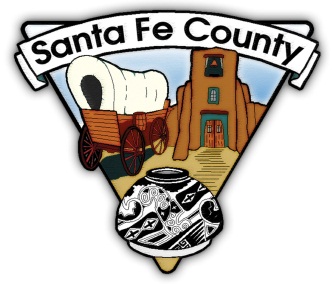 San Marcos District Planning CommitteeTurquoise Trail Elementary School Library13 San Marcos Loop, Santa Fe NM 87508February 28, 20186:00 to 7:30 pmMeeting Summary	The San Marcos Planning Committee convened for their first meeting on February 28th, 2018 at the Turquoise Trail Elementary School Library. The purpose of the meeting was to establish the group and introduce the planning process that will result in a San Marcos District Plan to be amended to the County’s Sustainable Growth Management Plan. There were approximately 25 participants in the meeting on February 7th.	The group reviewed committee participation and procedures, including the goal of respecting all members’ contributions to the group and working towards consensus on all key decisions. Staff reiterated that membership to the group is open throughout the process and that diverse opinions are essential to making a well-rounded and representative plan. Staff also consensus process and presented the Planning Committee Roadmap and schedule, with monthly meetings to be held February through July on the last Wednesday of the month. Staff described the planning process overview to include how the San Marcos District Community Plan is an amendment to the Sustainable Growth Management Plan (SGMP) specific to the San Marcos area.  The SGMP provides the policy framework for the County which guides development. By working on the San Marcos District Plan, the group will help shape how the County implements policies in this area in the future. The implementation of the San Marcos district Plan will be incorporated in to the Sustainable Land Development Code through the San Marcos District Overlay. Following the brief presentation by staff, the group split into three groups that worked for 15 minutes each at the Issues, Vision and Community Profile stations. Staff facilitated the discussion for each of the topics areas. The group concluded the meeting by reconvening and presenting ideas discussed at each table.  The group then reviewed tasks for the March 28th meeting.  Staff informed the group that meeting materials will be sent out in advance of all proceeding meetings via email and all meeting materials will be posted on the Santa Fe County Planning website, at: https://www.santafecountynm.gov/growth_management/community_planning_center/san_marcos